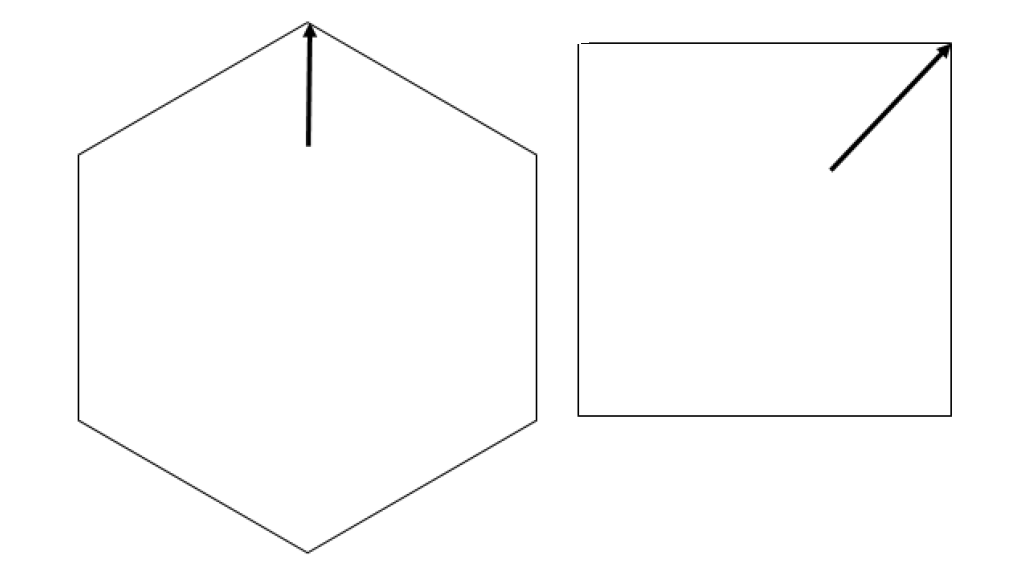 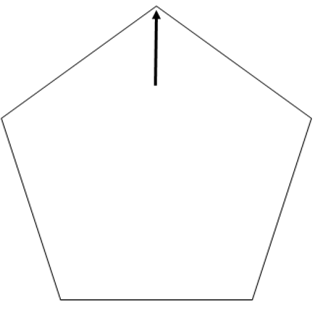 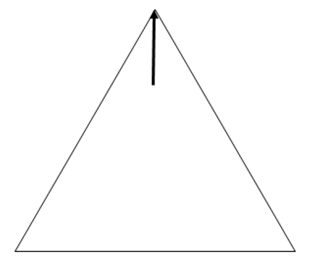 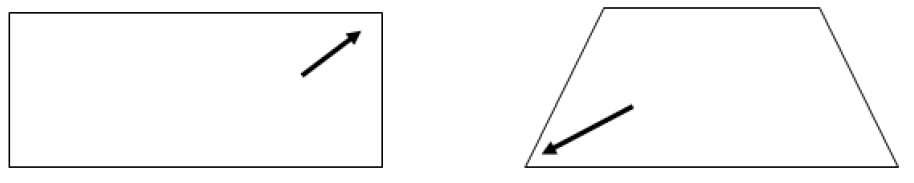 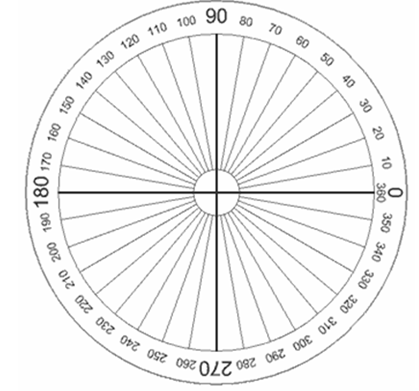 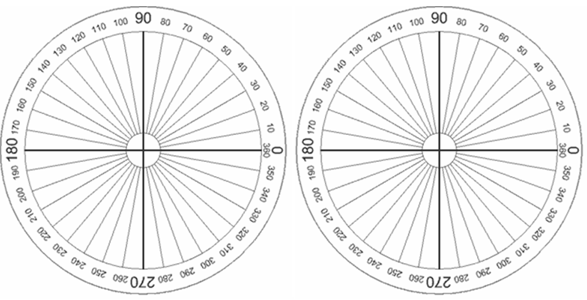 SymmetryDraw all lines of symmetry on each figure. 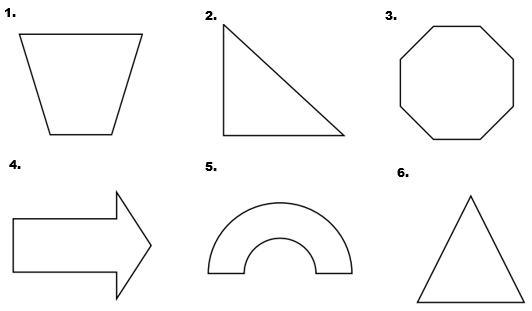 Determine if each figure has rotational symmetry.  If it does, list all degrees of rotational symmetry that are less than 360 degrees.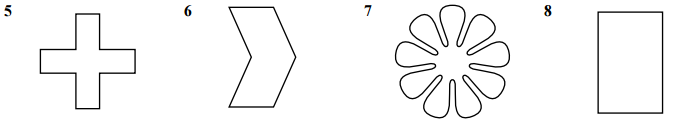 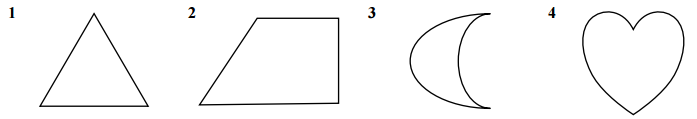 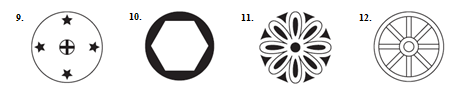 Fill in the blanks to list the transformations that map/carry each figure onto itself.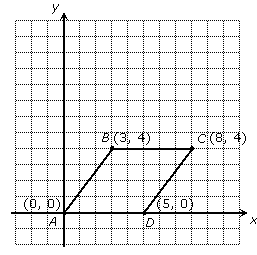 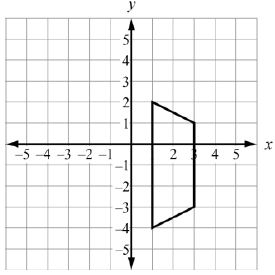 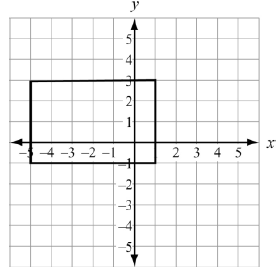                        Rotate _____ degrees about (      ,      )	          Reflect over the line __________	        	                Reflect over the line __________    		  Reflect over the line __________	     	                Reflect over the line __________		     			    		                Rotate _____ degrees about (      ,      )Name of PolygonDegrees of Rotation that will map/carry the polygon onto itself.Number of Reflection Lines that will map/carry the polygon onto itself.